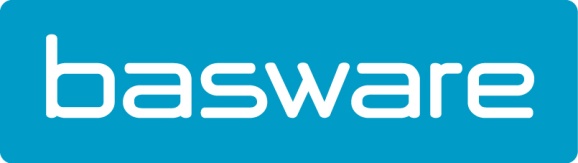 PersberichtAcceptEmail en Basware bieden bedrijven totaaloplossing voor factureren en betalen Samenwerking zorgt ervoor dat organisaties nu zowel B2B- als B2C-facturenstroom bij één partij kunnen onderbrengenErembodegem, 13 juni 2017 – AcceptEmail en Basware zijn een samenwerking aangegaan waardoor bedrijven nu in staat zijn om, naast hun B2B- en B2G-facturen, ook digitale betaalverzoeken naar kleine bedrijven en consumenten te verzenden. Met AcceptEmail ontvangen consumenten een digitaal bericht - mail, SMS, social of online - met een betaalverzoek dat met een paar muisklikken kan worden voldaan zonder eerst in te loggen of zich te registreren.Dany De Budt, Country Manager van Basware: “Door de samenwerking met AcceptEmail kan Basware alle B2B-, B2G- én B2C-facturen voor zijn klanten kanaliseren. Een ideale oplossing voor bedrijven die zowel in de consumenten- als zakelijke markt actief zijn. Zo kunnen de divisies Financial Services en Insurance Services van Mercedes-Benz door het partnerschap voortaan alle facturen in het juiste formaat vanuit een omgeving naar hun klanten sturen. In het geval van Mercedes-Benz zullen autoberijders digitale betalingsverzoeken met de voornaamste factuurgegevens, inclusief een betaalbanner, ontvangen. Het bedrag, factuurnummer, de vervaldatum, de begunstigde en een omschrijving zijn overzichtelijk en veilig opgenomen in deze banner. Bij het aanklikken van de betaalknop wordt de consument naar de vertrouwde bankomgeving gestuurd en hoeft hij slechts de betaling te autoriseren. Met deze ‘one click payment’ vinden betalingen sneller plaats, verbetert het werkkapitaal van de leverancier, is debiteurenmatching eenvoudig, wordt de DSO geminimaliseerd en behoren foutieve of te late betalingen tot het verleden. Daar bovenop zullen bedrijven zoals Mercedes-Benz in staat zijn de betalingsstatus van hun klanten real-time te volgen. Facturatie- en servicepersoneel kan zo nagaan of het digitale betalingsverzoek is ontvangen, geopend en uiteindelijk is voldaan.”Peter Kwakernaak, CEO van AcceptEmail: “We zijn trots op dit partnership. Zowel Basware als AcceptEmail zijn marktleiders in hun vakgebied. We hebben beiden een focus op A-merken met een internationale footprint en delen dezelfde missie: het ontzorgen van bedrijven bij digitaal factureren en betalen en het creëren van een frictieloze gebruikerservaring voor hun klanten.”Dany De Budt besluit: “Voorheen moesten we vooral ‘nee’ verkopen als potentiële klanten ons vroegen of we ook B2C-facturen voor hen konden verzorgen. Het partnerschap met AcceptEmail brengt hier nu verandering en we kunnen nu ‘360 graden’ factureren. Branches zoals verzekeraars, telecombedrijven en energieleveranciers die zowel B2B- als B2C- als B2(Small)B-klanten hebben, bieden door het partnerschap een enorm potentieel voor Basware.”Over AcceptEmailAcceptEmail is een innovatieve dienst voor het verzenden en voldoen van digitale betaalverzoeken, machtigingen en herinneringen. Met tien jaar ervaring in het adviseren op het gebied van digitale transformatie, inrichten van geautomatiseerde factuurverwerking en het creëren van berichten met online betaalopties, garandeert AcceptEmail een hoge kwaliteit dienstverlening. Het bedrijf verwerkte het afgelopen jaar voor 2,5 miljard euro aan betaalverzoeken.De kennis en toewijding van hoogopgeleide medewerkers maken het verschil. Met als resultaat dat AcceptEmail marktleider is. Het SaaS-platform is betrouwbaar, schaalbaar en wordt continue gemonitord, onafhankelijk geaudit en getest. AcceptEmail’s hoofdkantoor is gevestigd in Amstelveen en het bedrijf heeft kantoren in de VS, Groot-Brittannië, België, Frankrijk, Canada en Duitsland. Voor meer informatie: www.acceptemail.com. Over BaswareBasware is de toonaangevende leverancier van ‘networked’ purchase to pay, e-invoicing- en innovatieve financieringsoplossingen. Het commerce- en financing-netwerk verbindt wereldwijd bedrijven in meer dan 100 landen. Basware heeft het grootste open zakelijke netwerk ter wereld waardoor een goede samenwerking tussen de verschillende partijen, ongeacht de bedrijfsgrootte, ontstaat. Door het vereenvoudigen van stroomlijnen van financiële processen kunnen organisaties het maximale uit hun bedrijfsactiviteiten halen. Wereldwijd kunnen zowel kleine als grote organisaties aanzienlijke kostenbesparingen realiseren, flexibele betalingsvoorwaarden opstellen en een grotere efficiency behalen. Hierdoor ontstaat ook een verbeterende relatie met leveranciers. Voor meer informatie bezoek www.basware.be. Volg Basware op Twitter via @BaswareBelgium en @Basware. Voor het laatste nieuws is Basware ook te vinden op LinkedIn, Facebook en de blog. Schrijf je hier in om via een nieuwsbrief van de laatste ontwikkelingen op de hoogte te blijven.Voor meer informatie kunt u contact opnemen met: Sandra Van Hauwaert, sandra@square-egg.be, GSM 0497 251816